Secondary School Appeal Form 2024
Pupil IDName of pupilDate of birthAddressTelephone contact  numbersEmail addressName of school  appealing forReasons for Appeal: 













Please continue on a separate sheet if you wish. 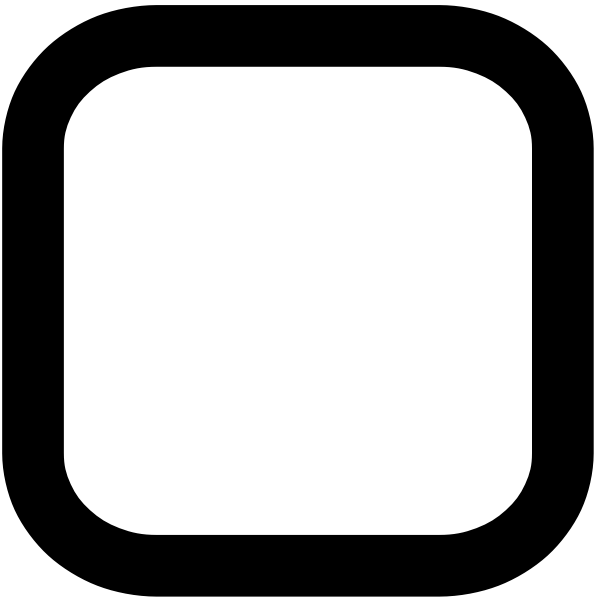 
If you or your child have a disability which you believe is relevant to your appeal, please tick this box.
If you intend to send a more detailed letter after you have returned this form, please tick this box. Reasons for Appeal: 













Please continue on a separate sheet if you wish. 
If you or your child have a disability which you believe is relevant to your appeal, please tick this box.
If you intend to send a more detailed letter after you have returned this form, please tick this box. Reasons for Appeal: 













Please continue on a separate sheet if you wish. 
If you or your child have a disability which you believe is relevant to your appeal, please tick this box.
If you intend to send a more detailed letter after you have returned this form, please tick this box. Signed (parent)Date Print name (parent)  Mr/Mrs/Ms/Miss
